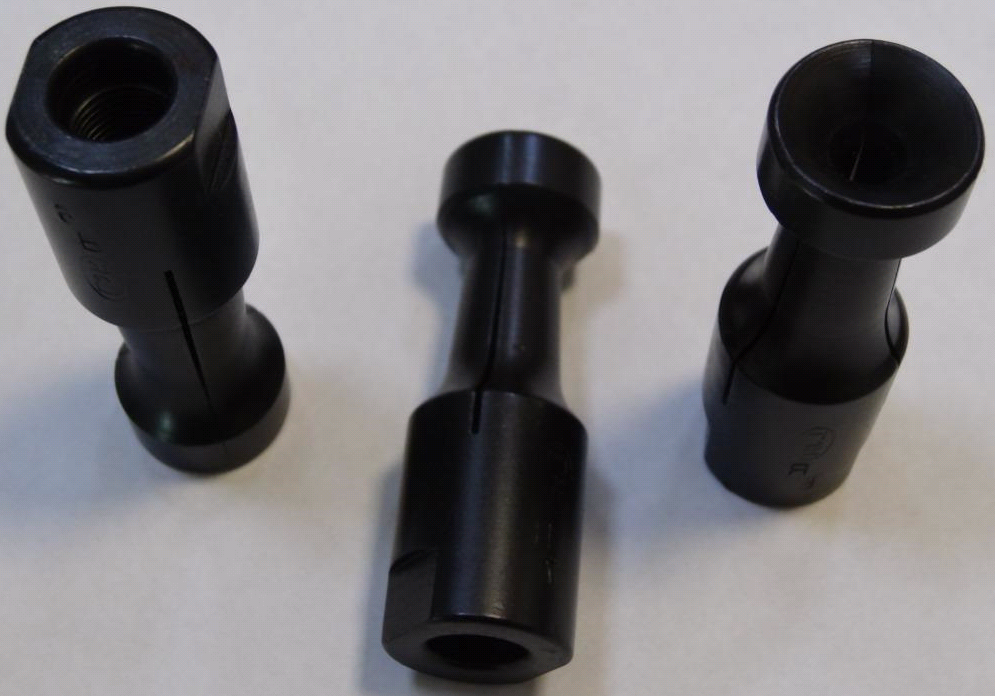 Код из 1САртикулНаименоваие/ Бренд/ПоставщикТехнические характеристикиГабаритыД*Ш*В,ммМасса,грМатериалМесто установки/НазначениеF0034536Цанга толкателя 9.0 мм (круглая) SUPER GS-326металлДля установки в податчик  SUPER GS-326 для использования прутка диаметром 9.0 ммF0034536металлДля установки в податчик  SUPER GS-326 для использования прутка диаметром 9.0 ммF0034536    GIMCOметаллДля установки в податчик  SUPER GS-326 для использования прутка диаметром 9.0 мм